	Betalas till Bg. 890-7990.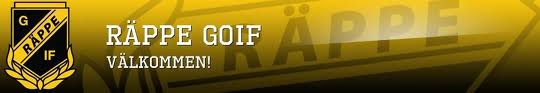 Detta kan du förvänta dig för medlemsavgiften:Detta kan du förvänta dig för medlemsavgiften:Detta kan du förvänta dig för medlemsavgiften:Detta kan du förvänta dig för medlemsavgiften:Detta kan du förvänta dig för medlemsavgiften:Detta kan du förvänta dig för medlemsavgiften:Detta kan du förvänta dig för medlemsavgiften:Detta kan du förvänta dig för medlemsavgiften:Detta kan du förvänta dig för medlemsavgiften:Detta kan du förvänta dig för medlemsavgiften:Detta kan du förvänta dig för medlemsavgiften:Detta kan du förvänta dig för medlemsavgiften:Detta kan du förvänta dig för medlemsavgiften:Fri entré till föreningens matcher Medlemsdagar på IntersportErbjudanden från föreningens partnersFri entré till föreningens matcher Medlemsdagar på IntersportErbjudanden från föreningens partnersFri entré till föreningens matcher Medlemsdagar på IntersportErbjudanden från föreningens partnersFri entré till föreningens matcher Medlemsdagar på IntersportErbjudanden från föreningens partnersFri entré till föreningens matcher Medlemsdagar på IntersportErbjudanden från föreningens partnersFri entré till föreningens matcher Medlemsdagar på IntersportErbjudanden från föreningens partnersFri entré till föreningens matcher Medlemsdagar på IntersportErbjudanden från föreningens partnersFri entré till föreningens matcher Medlemsdagar på IntersportErbjudanden från föreningens partnersFri entré till föreningens matcher Medlemsdagar på IntersportErbjudanden från föreningens partners... och för träningsavgiften:... och för träningsavgiften:... och för träningsavgiften:... och för träningsavgiften:... och för träningsavgiften:... och för träningsavgiften:... och för träningsavgiften:... och för träningsavgiften:... och för träningsavgiften:Träning 1-5 ggr/vecka i ca 45 veckor (inklusive vinterträning på konstgräs/ i hallar för de lag som så önskar)Träning 1-5 ggr/vecka i ca 45 veckor (inklusive vinterträning på konstgräs/ i hallar för de lag som så önskar)Träning 1-5 ggr/vecka i ca 45 veckor (inklusive vinterträning på konstgräs/ i hallar för de lag som så önskar)Träning 1-5 ggr/vecka i ca 45 veckor (inklusive vinterträning på konstgräs/ i hallar för de lag som så önskar)Träning 1-5 ggr/vecka i ca 45 veckor (inklusive vinterträning på konstgräs/ i hallar för de lag som så önskar)Träning 1-5 ggr/vecka i ca 45 veckor (inklusive vinterträning på konstgräs/ i hallar för de lag som så önskar)Träning 1-5 ggr/vecka i ca 45 veckor (inklusive vinterträning på konstgräs/ i hallar för de lag som så önskar)Träning 1-5 ggr/vecka i ca 45 veckor (inklusive vinterträning på konstgräs/ i hallar för de lag som så önskar)Träning 1-5 ggr/vecka i ca 45 veckor (inklusive vinterträning på konstgräs/ i hallar för de lag som så önskar)Seriespel om du är född 2007 eller tidigarePoolspel/träningsmatcher om du är född 2009 eller senare2 cuper/år (max. 2 500 kr/lag i cupbidrag) Seriespel om du är född 2007 eller tidigarePoolspel/träningsmatcher om du är född 2009 eller senare2 cuper/år (max. 2 500 kr/lag i cupbidrag) Seriespel om du är född 2007 eller tidigarePoolspel/träningsmatcher om du är född 2009 eller senare2 cuper/år (max. 2 500 kr/lag i cupbidrag) Seriespel om du är född 2007 eller tidigarePoolspel/träningsmatcher om du är född 2009 eller senare2 cuper/år (max. 2 500 kr/lag i cupbidrag) Seriespel om du är född 2007 eller tidigarePoolspel/träningsmatcher om du är född 2009 eller senare2 cuper/år (max. 2 500 kr/lag i cupbidrag) Seriespel om du är född 2007 eller tidigarePoolspel/träningsmatcher om du är född 2009 eller senare2 cuper/år (max. 2 500 kr/lag i cupbidrag) Seriespel om du är född 2007 eller tidigarePoolspel/träningsmatcher om du är född 2009 eller senare2 cuper/år (max. 2 500 kr/lag i cupbidrag) Seriespel om du är född 2007 eller tidigarePoolspel/träningsmatcher om du är född 2009 eller senare2 cuper/år (max. 2 500 kr/lag i cupbidrag) Seriespel om du är född 2007 eller tidigarePoolspel/träningsmatcher om du är född 2009 eller senare2 cuper/år (max. 2 500 kr/lag i cupbidrag) Seriespel om du är född 2007 eller tidigarePoolspel/träningsmatcher om du är född 2009 eller senare2 cuper/år (max. 2 500 kr/lag i cupbidrag) Seriespel om du är född 2007 eller tidigarePoolspel/träningsmatcher om du är född 2009 eller senare2 cuper/år (max. 2 500 kr/lag i cupbidrag) Planhyror och domarkostnaderMaterial i form av bollar och västar etc. Planhyror och domarkostnaderMaterial i form av bollar och västar etc. Planhyror och domarkostnaderMaterial i form av bollar och västar etc. Planhyror och domarkostnaderMaterial i form av bollar och västar etc. Planhyror och domarkostnaderMaterial i form av bollar och västar etc. Planhyror och domarkostnaderMaterial i form av bollar och västar etc. Planhyror och domarkostnaderMaterial i form av bollar och västar etc. Planhyror och domarkostnaderMaterial i form av bollar och västar etc. Planhyror och domarkostnaderMaterial i form av bollar och västar etc. Klubbrabatt på angivna klubbkvällar på IntersportKlubbrabatt på angivna klubbkvällar på IntersportKlubbrabatt på angivna klubbkvällar på IntersportKlubbrabatt på angivna klubbkvällar på IntersportKlubbrabatt på angivna klubbkvällar på IntersportKlubbrabatt på angivna klubbkvällar på IntersportKlubbrabatt på angivna klubbkvällar på IntersportKlubbrabatt på angivna klubbkvällar på IntersportKlubbrabatt på angivna klubbkvällar på IntersportKlubbrabatt på angivna klubbkvällar på IntersportKlubbrabatt på angivna klubbkvällar på IntersportKlubbrabatt på angivna klubbkvällar på IntersportKlubbrabatt på angivna klubbkvällar på IntersportIdrottsförsäkrad hos Folksam under träning och matchBetald licens från 15 årIdrottsförsäkrad hos Folksam under träning och matchBetald licens från 15 årIdrottsförsäkrad hos Folksam under träning och matchBetald licens från 15 årIdrottsförsäkrad hos Folksam under träning och matchBetald licens från 15 årIdrottsförsäkrad hos Folksam under träning och matchBetald licens från 15 årIdrottsförsäkrad hos Folksam under träning och matchBetald licens från 15 årIdrottsförsäkrad hos Folksam under träning och matchBetald licens från 15 årIdrottsförsäkrad hos Folksam under träning och matchBetald licens från 15 årIdrottsförsäkrad hos Folksam under träning och matchBetald licens från 15 årIdrottsförsäkrad hos Folksam under träning och matchBetald licens från 15 årIdrottsförsäkrad hos Folksam under träning och matchBetald licens från 15 årIdrottsförsäkrad hos Folksam under träning och matchBetald licens från 15 årIdrottsförsäkrad hos Folksam under träning och matchBetald licens från 15 årEventuella lagpengar för lagarbete går direkt till lagkassa enligt styrelsebeslutad fördelningsmodellEventuella lagpengar för lagarbete går direkt till lagkassa enligt styrelsebeslutad fördelningsmodellEventuella lagpengar för lagarbete går direkt till lagkassa enligt styrelsebeslutad fördelningsmodellEventuella lagpengar för lagarbete går direkt till lagkassa enligt styrelsebeslutad fördelningsmodellEventuella lagpengar för lagarbete går direkt till lagkassa enligt styrelsebeslutad fördelningsmodellEventuella lagpengar för lagarbete går direkt till lagkassa enligt styrelsebeslutad fördelningsmodellEventuella lagpengar för lagarbete går direkt till lagkassa enligt styrelsebeslutad fördelningsmodellEventuella lagpengar för lagarbete går direkt till lagkassa enligt styrelsebeslutad fördelningsmodellEventuella lagpengar för lagarbete går direkt till lagkassa enligt styrelsebeslutad fördelningsmodellEventuella lagpengar för lagarbete går direkt till lagkassa enligt styrelsebeslutad fördelningsmodellEventuella lagpengar för lagarbete går direkt till lagkassa enligt styrelsebeslutad fördelningsmodellEventuella lagpengar för lagarbete går direkt till lagkassa enligt styrelsebeslutad fördelningsmodellEventuella lagpengar för lagarbete går direkt till lagkassa enligt styrelsebeslutad fördelningsmodellEventuella lagpengar för lagarbete går direkt till lagkassa enligt styrelsebeslutad fördelningsmodellEventuella lagpengar för lagarbete går direkt till lagkassa enligt styrelsebeslutad fördelningsmodellEventuella lagpengar för lagarbete går direkt till lagkassa enligt styrelsebeslutad fördelningsmodellSubventionerad avgift vid olika läger som arrangeras av Smålands FF/Svenska FFSubventionerad avgift vid olika läger som arrangeras av Smålands FF/Svenska FFSubventionerad avgift vid olika läger som arrangeras av Smålands FF/Svenska FFSubventionerad avgift vid olika läger som arrangeras av Smålands FF/Svenska FFSubventionerad avgift vid olika läger som arrangeras av Smålands FF/Svenska FFSubventionerad avgift vid olika läger som arrangeras av Smålands FF/Svenska FFSubventionerad avgift vid olika läger som arrangeras av Smålands FF/Svenska FFSubventionerad avgift vid olika läger som arrangeras av Smålands FF/Svenska FFSubventionerad avgift vid olika läger som arrangeras av Smålands FF/Svenska FFSubventionerad avgift vid olika läger som arrangeras av Smålands FF/Svenska FFSubventionerad avgift vid olika läger som arrangeras av Smålands FF/Svenska FFSubventionerad avgift vid olika läger som arrangeras av Smålands FF/Svenska FFSubventionerad avgift vid olika läger som arrangeras av Smålands FF/Svenska FFSubventionerad avgift vid olika läger som arrangeras av Smålands FF/Svenska FFSubventionerad avgift vid olika läger som arrangeras av Smålands FF/Svenska FFSubventionerad avgift vid olika läger som arrangeras av Smålands FF/Svenska FFInternt och externt utbildade ledare/tränareInternt och externt utbildade ledare/tränareInternt och externt utbildade ledare/tränareInternt och externt utbildade ledare/tränareInternt och externt utbildade ledare/tränareInternt och externt utbildade ledare/tränareInternt och externt utbildade ledare/tränareInternt och externt utbildade ledare/tränareInternt och externt utbildade ledare/tränareInternt och externt utbildade ledare/tränareInternt och externt utbildade ledare/tränare Detta är föreningens förväntan på dig som medlem: Detta är föreningens förväntan på dig som medlem: Detta är föreningens förväntan på dig som medlem: Detta är föreningens förväntan på dig som medlem: Detta är föreningens förväntan på dig som medlem: Detta är föreningens förväntan på dig som medlem: Detta är föreningens förväntan på dig som medlem: Detta är föreningens förväntan på dig som medlem: Detta är föreningens förväntan på dig som medlem: Detta är föreningens förväntan på dig som medlem: Detta är föreningens förväntan på dig som medlem: Detta är föreningens förväntan på dig som medlem: Detta är föreningens förväntan på dig som medlem:Laget (föräldrar/spelare) ansvarar för att:- ha öppet kiosken när laget spelar match på Räppevallen (seriespel, poolspel eller 
         träningsmatch). - ha ansvar för en A-lagsmatch (kiosk, inträde, parkering, bollkallar)- ha hand om städningen på Räppevallen och i dess lokaler 1-2 veckor per säsong- vara med på 1-2 s.k. fixardagar per säsong- genomföra arbetsuppgifter vid arrangemang (t ex Räppe Cup, fotbollsskola)
       - delta i försäljningsaktiviteter (normalt 1 gång/säsong)
  Laget (föräldrar/spelare) ansvarar för att:- ha öppet kiosken när laget spelar match på Räppevallen (seriespel, poolspel eller 
         träningsmatch). - ha ansvar för en A-lagsmatch (kiosk, inträde, parkering, bollkallar)- ha hand om städningen på Räppevallen och i dess lokaler 1-2 veckor per säsong- vara med på 1-2 s.k. fixardagar per säsong- genomföra arbetsuppgifter vid arrangemang (t ex Räppe Cup, fotbollsskola)
       - delta i försäljningsaktiviteter (normalt 1 gång/säsong)
  Laget (föräldrar/spelare) ansvarar för att:- ha öppet kiosken när laget spelar match på Räppevallen (seriespel, poolspel eller 
         träningsmatch). - ha ansvar för en A-lagsmatch (kiosk, inträde, parkering, bollkallar)- ha hand om städningen på Räppevallen och i dess lokaler 1-2 veckor per säsong- vara med på 1-2 s.k. fixardagar per säsong- genomföra arbetsuppgifter vid arrangemang (t ex Räppe Cup, fotbollsskola)
       - delta i försäljningsaktiviteter (normalt 1 gång/säsong)
  Laget (föräldrar/spelare) ansvarar för att:- ha öppet kiosken när laget spelar match på Räppevallen (seriespel, poolspel eller 
         träningsmatch). - ha ansvar för en A-lagsmatch (kiosk, inträde, parkering, bollkallar)- ha hand om städningen på Räppevallen och i dess lokaler 1-2 veckor per säsong- vara med på 1-2 s.k. fixardagar per säsong- genomföra arbetsuppgifter vid arrangemang (t ex Räppe Cup, fotbollsskola)
       - delta i försäljningsaktiviteter (normalt 1 gång/säsong)
  Laget (föräldrar/spelare) ansvarar för att:- ha öppet kiosken när laget spelar match på Räppevallen (seriespel, poolspel eller 
         träningsmatch). - ha ansvar för en A-lagsmatch (kiosk, inträde, parkering, bollkallar)- ha hand om städningen på Räppevallen och i dess lokaler 1-2 veckor per säsong- vara med på 1-2 s.k. fixardagar per säsong- genomföra arbetsuppgifter vid arrangemang (t ex Räppe Cup, fotbollsskola)
       - delta i försäljningsaktiviteter (normalt 1 gång/säsong)
  Laget (föräldrar/spelare) ansvarar för att:- ha öppet kiosken när laget spelar match på Räppevallen (seriespel, poolspel eller 
         träningsmatch). - ha ansvar för en A-lagsmatch (kiosk, inträde, parkering, bollkallar)- ha hand om städningen på Räppevallen och i dess lokaler 1-2 veckor per säsong- vara med på 1-2 s.k. fixardagar per säsong- genomföra arbetsuppgifter vid arrangemang (t ex Räppe Cup, fotbollsskola)
       - delta i försäljningsaktiviteter (normalt 1 gång/säsong)
  Laget (föräldrar/spelare) ansvarar för att:- ha öppet kiosken när laget spelar match på Räppevallen (seriespel, poolspel eller 
         träningsmatch). - ha ansvar för en A-lagsmatch (kiosk, inträde, parkering, bollkallar)- ha hand om städningen på Räppevallen och i dess lokaler 1-2 veckor per säsong- vara med på 1-2 s.k. fixardagar per säsong- genomföra arbetsuppgifter vid arrangemang (t ex Räppe Cup, fotbollsskola)
       - delta i försäljningsaktiviteter (normalt 1 gång/säsong)
  Laget (föräldrar/spelare) ansvarar för att:- ha öppet kiosken när laget spelar match på Räppevallen (seriespel, poolspel eller 
         träningsmatch). - ha ansvar för en A-lagsmatch (kiosk, inträde, parkering, bollkallar)- ha hand om städningen på Räppevallen och i dess lokaler 1-2 veckor per säsong- vara med på 1-2 s.k. fixardagar per säsong- genomföra arbetsuppgifter vid arrangemang (t ex Räppe Cup, fotbollsskola)
       - delta i försäljningsaktiviteter (normalt 1 gång/säsong)
  Laget (föräldrar/spelare) ansvarar för att:- ha öppet kiosken när laget spelar match på Räppevallen (seriespel, poolspel eller 
         träningsmatch). - ha ansvar för en A-lagsmatch (kiosk, inträde, parkering, bollkallar)- ha hand om städningen på Räppevallen och i dess lokaler 1-2 veckor per säsong- vara med på 1-2 s.k. fixardagar per säsong- genomföra arbetsuppgifter vid arrangemang (t ex Räppe Cup, fotbollsskola)
       - delta i försäljningsaktiviteter (normalt 1 gång/säsong)
  Laget (föräldrar/spelare) ansvarar för att:- ha öppet kiosken när laget spelar match på Räppevallen (seriespel, poolspel eller 
         träningsmatch). - ha ansvar för en A-lagsmatch (kiosk, inträde, parkering, bollkallar)- ha hand om städningen på Räppevallen och i dess lokaler 1-2 veckor per säsong- vara med på 1-2 s.k. fixardagar per säsong- genomföra arbetsuppgifter vid arrangemang (t ex Räppe Cup, fotbollsskola)
       - delta i försäljningsaktiviteter (normalt 1 gång/säsong)
  Laget (föräldrar/spelare) ansvarar för att:- ha öppet kiosken när laget spelar match på Räppevallen (seriespel, poolspel eller 
         träningsmatch). - ha ansvar för en A-lagsmatch (kiosk, inträde, parkering, bollkallar)- ha hand om städningen på Räppevallen och i dess lokaler 1-2 veckor per säsong- vara med på 1-2 s.k. fixardagar per säsong- genomföra arbetsuppgifter vid arrangemang (t ex Räppe Cup, fotbollsskola)
       - delta i försäljningsaktiviteter (normalt 1 gång/säsong)
  Laget (föräldrar/spelare) ansvarar för att:- ha öppet kiosken när laget spelar match på Räppevallen (seriespel, poolspel eller 
         träningsmatch). - ha ansvar för en A-lagsmatch (kiosk, inträde, parkering, bollkallar)- ha hand om städningen på Räppevallen och i dess lokaler 1-2 veckor per säsong- vara med på 1-2 s.k. fixardagar per säsong- genomföra arbetsuppgifter vid arrangemang (t ex Räppe Cup, fotbollsskola)
       - delta i försäljningsaktiviteter (normalt 1 gång/säsong)
  Laget (föräldrar/spelare) ansvarar för att:- ha öppet kiosken när laget spelar match på Räppevallen (seriespel, poolspel eller 
         träningsmatch). - ha ansvar för en A-lagsmatch (kiosk, inträde, parkering, bollkallar)- ha hand om städningen på Räppevallen och i dess lokaler 1-2 veckor per säsong- vara med på 1-2 s.k. fixardagar per säsong- genomföra arbetsuppgifter vid arrangemang (t ex Räppe Cup, fotbollsskola)
       - delta i försäljningsaktiviteter (normalt 1 gång/säsong)
  Laget (föräldrar/spelare) ansvarar för att:- ha öppet kiosken när laget spelar match på Räppevallen (seriespel, poolspel eller 
         träningsmatch). - ha ansvar för en A-lagsmatch (kiosk, inträde, parkering, bollkallar)- ha hand om städningen på Räppevallen och i dess lokaler 1-2 veckor per säsong- vara med på 1-2 s.k. fixardagar per säsong- genomföra arbetsuppgifter vid arrangemang (t ex Räppe Cup, fotbollsskola)
       - delta i försäljningsaktiviteter (normalt 1 gång/säsong)
  Laget (föräldrar/spelare) ansvarar för att:- ha öppet kiosken när laget spelar match på Räppevallen (seriespel, poolspel eller 
         träningsmatch). - ha ansvar för en A-lagsmatch (kiosk, inträde, parkering, bollkallar)- ha hand om städningen på Räppevallen och i dess lokaler 1-2 veckor per säsong- vara med på 1-2 s.k. fixardagar per säsong- genomföra arbetsuppgifter vid arrangemang (t ex Räppe Cup, fotbollsskola)
       - delta i försäljningsaktiviteter (normalt 1 gång/säsong)
  Laget (föräldrar/spelare) ansvarar för att:- ha öppet kiosken när laget spelar match på Räppevallen (seriespel, poolspel eller 
         träningsmatch). - ha ansvar för en A-lagsmatch (kiosk, inträde, parkering, bollkallar)- ha hand om städningen på Räppevallen och i dess lokaler 1-2 veckor per säsong- vara med på 1-2 s.k. fixardagar per säsong- genomföra arbetsuppgifter vid arrangemang (t ex Räppe Cup, fotbollsskola)
       - delta i försäljningsaktiviteter (normalt 1 gång/säsong)
  Spelare i seniorserie följer upprättat avtal.Spelare i seniorserie följer upprättat avtal.Spelare i seniorserie följer upprättat avtal.Spelare i seniorserie följer upprättat avtal.Spelare i seniorserie följer upprättat avtal.Spelare i seniorserie följer upprättat avtal.Spelare i seniorserie följer upprättat avtal.Spelare i seniorserie följer upprättat avtal.Spelare i seniorserie följer upprättat avtal.Spelare i seniorserie följer upprättat avtal.Spelare i seniorserie följer upprättat avtal.Målet är att du och ditt barn skall trivas i föreningen och att du följer våra värderingar i Räppe GoIF på och vid sidan av planen, oavsett om du är förälder eller spelare.Målet är att du och ditt barn skall trivas i föreningen och att du följer våra värderingar i Räppe GoIF på och vid sidan av planen, oavsett om du är förälder eller spelare.Målet är att du och ditt barn skall trivas i föreningen och att du följer våra värderingar i Räppe GoIF på och vid sidan av planen, oavsett om du är förälder eller spelare.Målet är att du och ditt barn skall trivas i föreningen och att du följer våra värderingar i Räppe GoIF på och vid sidan av planen, oavsett om du är förälder eller spelare.Målet är att du och ditt barn skall trivas i föreningen och att du följer våra värderingar i Räppe GoIF på och vid sidan av planen, oavsett om du är förälder eller spelare.Målet är att du och ditt barn skall trivas i föreningen och att du följer våra värderingar i Räppe GoIF på och vid sidan av planen, oavsett om du är förälder eller spelare.Målet är att du och ditt barn skall trivas i föreningen och att du följer våra värderingar i Räppe GoIF på och vid sidan av planen, oavsett om du är förälder eller spelare.Målet är att du och ditt barn skall trivas i föreningen och att du följer våra värderingar i Räppe GoIF på och vid sidan av planen, oavsett om du är förälder eller spelare.Målet är att du och ditt barn skall trivas i föreningen och att du följer våra värderingar i Räppe GoIF på och vid sidan av planen, oavsett om du är förälder eller spelare.Målet är att du och ditt barn skall trivas i föreningen och att du följer våra värderingar i Räppe GoIF på och vid sidan av planen, oavsett om du är förälder eller spelare.Målet är att du och ditt barn skall trivas i föreningen och att du följer våra värderingar i Räppe GoIF på och vid sidan av planen, oavsett om du är förälder eller spelare.Målet är att du och ditt barn skall trivas i föreningen och att du följer våra värderingar i Räppe GoIF på och vid sidan av planen, oavsett om du är förälder eller spelare.Målet är att du och ditt barn skall trivas i föreningen och att du följer våra värderingar i Räppe GoIF på och vid sidan av planen, oavsett om du är förälder eller spelare.Målet är att du och ditt barn skall trivas i föreningen och att du följer våra värderingar i Räppe GoIF på och vid sidan av planen, oavsett om du är förälder eller spelare.Målet är att du och ditt barn skall trivas i föreningen och att du följer våra värderingar i Räppe GoIF på och vid sidan av planen, oavsett om du är förälder eller spelare.Målet är att du och ditt barn skall trivas i föreningen och att du följer våra värderingar i Räppe GoIF på och vid sidan av planen, oavsett om du är förälder eller spelare.Tidpunkt för inbetalning av avgifterna:Tidpunkt för inbetalning av avgifterna:Tidpunkt för inbetalning av avgifterna:Tidpunkt för inbetalning av avgifterna:Tidpunkt för inbetalning av avgifterna:Tidpunkt för inbetalning av avgifterna:Tidpunkt för inbetalning av avgifterna:Tidpunkt för inbetalning av avgifterna:Tidpunkt för inbetalning av avgifterna:Medlemsavgiften skall betalas senast 10/4.Medlemsavgiften skall betalas senast 10/4.Medlemsavgiften skall betalas senast 10/4.Medlemsavgiften skall betalas senast 10/4.Medlemsavgiften skall betalas senast 10/4.Medlemsavgiften skall betalas senast 10/4.Medlemsavgiften skall betalas senast 10/4.Medlemsavgiften skall betalas senast 10/4.Medlemsavgiften skall betalas senast 10/4.Medlemsavgiften skall betalas senast 10/4.Medlemsavgiften skall betalas senast 10/4.Träningsavgift skall vara inbetald senast 10/4.Träningsavgift skall vara inbetald senast 10/4.Träningsavgift skall vara inbetald senast 10/4.Träningsavgift skall vara inbetald senast 10/4.Träningsavgift skall vara inbetald senast 10/4.Träningsavgift skall vara inbetald senast 10/4.Träningsavgift skall vara inbetald senast 10/4.Träningsavgift skall vara inbetald senast 10/4.Träningsavgift skall vara inbetald senast 10/4.Träningsavgift skall vara inbetald senast 10/4.Träningsavgift skall vara inbetald senast 10/4.Viktigt att märka inbetalning med följande: Spelarens namn, födelseår och lagtillhörighet.Viktigt att märka inbetalning med följande: Spelarens namn, födelseår och lagtillhörighet.Viktigt att märka inbetalning med följande: Spelarens namn, födelseår och lagtillhörighet.Viktigt att märka inbetalning med följande: Spelarens namn, födelseår och lagtillhörighet.Viktigt att märka inbetalning med följande: Spelarens namn, födelseår och lagtillhörighet.Viktigt att märka inbetalning med följande: Spelarens namn, födelseår och lagtillhörighet.Viktigt att märka inbetalning med följande: Spelarens namn, födelseår och lagtillhörighet.Viktigt att märka inbetalning med följande: Spelarens namn, födelseår och lagtillhörighet.Viktigt att märka inbetalning med följande: Spelarens namn, födelseår och lagtillhörighet.Viktigt att märka inbetalning med följande: Spelarens namn, födelseår och lagtillhörighet.Viktigt att märka inbetalning med följande: Spelarens namn, födelseår och lagtillhörighet.Viktigt att märka inbetalning med följande: Spelarens namn, födelseår och lagtillhörighet.Viktigt att märka inbetalning med följande: Spelarens namn, födelseår och lagtillhörighet.Viktigt att märka inbetalning med följande: Spelarens namn, födelseår och lagtillhörighet.Viktigt att märka inbetalning med följande: Spelarens namn, födelseår och lagtillhörighet.Utebliven avgift innebär att du inte är försäkrad under träningar och matcher och kan inte delta i lagets matcher.Utebliven avgift innebär att du inte är försäkrad under träningar och matcher och kan inte delta i lagets matcher.Utebliven avgift innebär att du inte är försäkrad under träningar och matcher och kan inte delta i lagets matcher.Utebliven avgift innebär att du inte är försäkrad under träningar och matcher och kan inte delta i lagets matcher.Utebliven avgift innebär att du inte är försäkrad under träningar och matcher och kan inte delta i lagets matcher.Utebliven avgift innebär att du inte är försäkrad under träningar och matcher och kan inte delta i lagets matcher.Utebliven avgift innebär att du inte är försäkrad under träningar och matcher och kan inte delta i lagets matcher.Utebliven avgift innebär att du inte är försäkrad under träningar och matcher och kan inte delta i lagets matcher.Utebliven avgift innebär att du inte är försäkrad under träningar och matcher och kan inte delta i lagets matcher.Utebliven avgift innebär att du inte är försäkrad under träningar och matcher och kan inte delta i lagets matcher.Utebliven avgift innebär att du inte är försäkrad under träningar och matcher och kan inte delta i lagets matcher.Utebliven avgift innebär att du inte är försäkrad under träningar och matcher och kan inte delta i lagets matcher.Utebliven avgift innebär att du inte är försäkrad under träningar och matcher och kan inte delta i lagets matcher.Utebliven avgift innebär att du inte är försäkrad under träningar och matcher och kan inte delta i lagets matcher.Utebliven avgift innebär att du inte är försäkrad under träningar och matcher och kan inte delta i lagets matcher.Om du har svårt att betala hela avgiften på en gång kan klubben hjälpa dig med en betalningsplan.Om du har svårt att betala hela avgiften på en gång kan klubben hjälpa dig med en betalningsplan.Om du har svårt att betala hela avgiften på en gång kan klubben hjälpa dig med en betalningsplan.Om du har svårt att betala hela avgiften på en gång kan klubben hjälpa dig med en betalningsplan.Om du har svårt att betala hela avgiften på en gång kan klubben hjälpa dig med en betalningsplan.Om du har svårt att betala hela avgiften på en gång kan klubben hjälpa dig med en betalningsplan.Om du har svårt att betala hela avgiften på en gång kan klubben hjälpa dig med en betalningsplan.Om du har svårt att betala hela avgiften på en gång kan klubben hjälpa dig med en betalningsplan.Om du har svårt att betala hela avgiften på en gång kan klubben hjälpa dig med en betalningsplan.Om du har svårt att betala hela avgiften på en gång kan klubben hjälpa dig med en betalningsplan.Om du har svårt att betala hela avgiften på en gång kan klubben hjälpa dig med en betalningsplan.Om du har svårt att betala hela avgiften på en gång kan klubben hjälpa dig med en betalningsplan.Om du har svårt att betala hela avgiften på en gång kan klubben hjälpa dig med en betalningsplan.Om du har svårt att betala hela avgiften på en gång kan klubben hjälpa dig med en betalningsplan.Om du har svårt att betala hela avgiften på en gång kan klubben hjälpa dig med en betalningsplan.Medlemsavgiften gäller för 2016. Medlemsavgifter 2016 Familj                     500 krEnskild                   300 krStödmedlem          100 krTräningsavgifter 20166 år                      Enbart medlemsavgift7-9 år                      700 kr10-12 år                  900 kr13-17 år               1 100 krA-, B- och C-lag   1 300 kr Medlemsavgiften gäller för 2016. Medlemsavgifter 2016 Familj                     500 krEnskild                   300 krStödmedlem          100 krTräningsavgifter 20166 år                      Enbart medlemsavgift7-9 år                      700 kr10-12 år                  900 kr13-17 år               1 100 krA-, B- och C-lag   1 300 kr Medlemsavgiften gäller för 2016. Medlemsavgifter 2016 Familj                     500 krEnskild                   300 krStödmedlem          100 krTräningsavgifter 20166 år                      Enbart medlemsavgift7-9 år                      700 kr10-12 år                  900 kr13-17 år               1 100 krA-, B- och C-lag   1 300 kr Medlemsavgiften gäller för 2016. Medlemsavgifter 2016 Familj                     500 krEnskild                   300 krStödmedlem          100 krTräningsavgifter 20166 år                      Enbart medlemsavgift7-9 år                      700 kr10-12 år                  900 kr13-17 år               1 100 krA-, B- och C-lag   1 300 kr Medlemsavgiften gäller för 2016. Medlemsavgifter 2016 Familj                     500 krEnskild                   300 krStödmedlem          100 krTräningsavgifter 20166 år                      Enbart medlemsavgift7-9 år                      700 kr10-12 år                  900 kr13-17 år               1 100 krA-, B- och C-lag   1 300 kr Medlemsavgiften gäller för 2016. Medlemsavgifter 2016 Familj                     500 krEnskild                   300 krStödmedlem          100 krTräningsavgifter 20166 år                      Enbart medlemsavgift7-9 år                      700 kr10-12 år                  900 kr13-17 år               1 100 krA-, B- och C-lag   1 300 kr Medlemsavgiften gäller för 2016. Medlemsavgifter 2016 Familj                     500 krEnskild                   300 krStödmedlem          100 krTräningsavgifter 20166 år                      Enbart medlemsavgift7-9 år                      700 kr10-12 år                  900 kr13-17 år               1 100 krA-, B- och C-lag   1 300 kr Medlemsavgiften gäller för 2016. Medlemsavgifter 2016 Familj                     500 krEnskild                   300 krStödmedlem          100 krTräningsavgifter 20166 år                      Enbart medlemsavgift7-9 år                      700 kr10-12 år                  900 kr13-17 år               1 100 krA-, B- och C-lag   1 300 kr Medlemsavgiften gäller för 2016. Medlemsavgifter 2016 Familj                     500 krEnskild                   300 krStödmedlem          100 krTräningsavgifter 20166 år                      Enbart medlemsavgift7-9 år                      700 kr10-12 år                  900 kr13-17 år               1 100 krA-, B- och C-lag   1 300 kr Medlemsavgiften gäller för 2016. Medlemsavgifter 2016 Familj                     500 krEnskild                   300 krStödmedlem          100 krTräningsavgifter 20166 år                      Enbart medlemsavgift7-9 år                      700 kr10-12 år                  900 kr13-17 år               1 100 krA-, B- och C-lag   1 300 kr Medlemsavgiften gäller för 2016. Medlemsavgifter 2016 Familj                     500 krEnskild                   300 krStödmedlem          100 krTräningsavgifter 20166 år                      Enbart medlemsavgift7-9 år                      700 kr10-12 år                  900 kr13-17 år               1 100 krA-, B- och C-lag   1 300 kr Medlemsavgiften gäller för 2016. Medlemsavgifter 2016 Familj                     500 krEnskild                   300 krStödmedlem          100 krTräningsavgifter 20166 år                      Enbart medlemsavgift7-9 år                      700 kr10-12 år                  900 kr13-17 år               1 100 krA-, B- och C-lag   1 300 kr Medlemsavgiften gäller för 2016. Medlemsavgifter 2016 Familj                     500 krEnskild                   300 krStödmedlem          100 krTräningsavgifter 20166 år                      Enbart medlemsavgift7-9 år                      700 kr10-12 år                  900 kr13-17 år               1 100 krA-, B- och C-lag   1 300 kr 